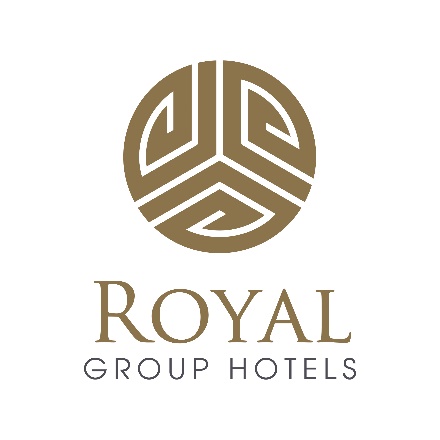 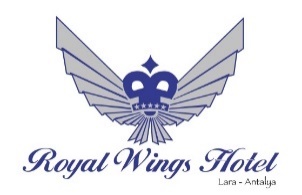 ROYAL WINGS HOTEL2023 ЛЕТНЯЯ КОНЦЕПЦИЯ            ** Центральное кондиционирование работает в зависимости от погодных условий, в определенные часы.** Ежедневная уборка номера, смена полотенец и смена постельного белья не менее 3 раз в неделю.** По запросу в номерах размещается детская кроватка.** В номерах курить запрещено.* В соответствии с дресс-кодом нашего отеля, гости в шортах, купальниках, сланцах и т.п. не могут быть допущены в рестораны.* А ля Карт рестораны начинают работу только при наличии определенного количества  резерваций, дни и часы работы оговариваются согласно сезону.** Турецкий хамам, сауна и парная не предназначены для пользования лицами младше 12 лет.МИНИ КЛУБ *Крытый бассейн работает в период 01.11 – 31.03.*Так же в крытом бассейне имеется 2 джакузи каждая площадью 15 м².*Аквапарк и Лунапарк работают в определенные часы в зависимости от погодных условий.*Батутом могут воспользоваться дети старше 3 лет и весом меньше 60 кг.*Горкой King Kobra могут пользоваться дети старше 12 лет.КОНФЕРЕНЦ ЗАЛЫТехническое оборудованиеПроектор, экран для проектора, звуковая система для проектораПроводной микрофон, беспроводной микрофон, трибунный микрофон, наушникиДоска, фломастер для доски, папка с ручкой и письменной бумагойОфис продаж предоставит вам подробную информацию о платных и бесплатных услугах.ПРИНЦИПЫ КОНЦЕПЦИИВо всех ресторанах и барах напитки сервируются в бокале. Сервис в бутылках не предоставляется.Все напитки подаются к столу официантами (кроме завтрака).По собственному усмотрению официант имеет право не выдавать дополнительные алкогольные напитки гостям, находящимся в высокой степени алкогольного опьянения.Напитки премиум (все напитки более 12 лет выдержки -  виски, коньяк VSOP/XO), специальные марки местных и импортных вин за допольнительную плату.В номерах имеется чайник и набор чая/кофе.В минибаре  имеется вода, прохладительные напитки и  пиво. Минибар пополняется ежедневно 1 раз бесплатно. Все а ля карт рестораны резервируются заранее, имеют плату за сервис.А ля Карт рестораны начинают работу только при наличии определенного количества резерваций, дни и часы работы оговариваются согласно сезону.В соответствии с дресс-кодом нашего отеля, гости в шортах, купальниках и сланцах и т.п. не могут быть допущены в рестораны.Обслуживание в номерах – за дополнительную  плату.Все свежевыжатые соки – за дополнительную плату.Алкогольные напитки не выдаются детям младше 18 лет.Вышеуказанные платные и бесплатные услуги в течении летнего сезона могут быть изменены по предварительному соглашению с администрацией отеля.Анимационная программа, время и дни работы баров и ресторанов устанавливается руководством в зависимости от сезонных условий.Любая информация, предоставленная туристическими операторами в каталогах, должна быть подтверждена администрацией отеля. За неподтвержденную информацию администрация отеля ответственности не несет.В номерах запрещено пользоваться утюгом, кальяном и т.п. вещами. Ущерб, нанесенный имуществу отеля личными приборами гостей, будет взыскан с гостей.Все напитки утверждены в Управлении таможенного импорта.В соответствии с законом, курение в крытых помещениях запрещено.В целях предоставления качественного сервиса, а также в целях безопасности в отеле используются браслеты.   Royal Wings Hotel оставляет за собой право вносить изменения в концепцию без передачи какой-либо информации третьим лицам / компаниям.ОСНОВНАЯ ИНФОРМАЦИЯ ОСНОВНАЯ ИНФОРМАЦИЯ ОСНОВНАЯ ИНФОРМАЦИЯ ОСНОВНАЯ ИНФОРМАЦИЯ ОСНОВНАЯ ИНФОРМАЦИЯ ОСНОВНАЯ ИНФОРМАЦИЯ ОСНОВНАЯ ИНФОРМАЦИЯ ОСНОВНАЯ ИНФОРМАЦИЯ ОСНОВНАЯ ИНФОРМАЦИЯ ОСНОВНАЯ ИНФОРМАЦИЯ КомпанияКомпания: Royal Group Hotels : Royal Group Hotels : Royal Group Hotels СезонностьСезонностьСезонность: 12 месяцев: 12 месяцевКатегорияКатегория: 5 * : 5 * : 5 * Площадь Площадь Площадь : 72.000 м²  : 72.000 м²  Тип проживания Тип проживания : Ультра Всё Включено : Ультра Всё Включено : Ультра Всё Включено Количество этажейКоличество этажейКоличество этажей: 10 этажей: 10 этажейГод открытия Год открытия : Апрель 2005,   зима 2018-19 полная реновация : Апрель 2005,   зима 2018-19 полная реновация : Апрель 2005,   зима 2018-19 полная реновация Номерной фондНомерной фондНомерной фонд: 457 номеров: 457 номеровКредитные картыКредитные карты: Visa, Mastercard: Visa, Mastercard: Visa, MastercardДомашние животныеДомашние животныеДомашние животные: не принимаются: не принимаются КОНТАКТНАЯ ИНФОРМАЦИЯ  КОНТАКТНАЯ ИНФОРМАЦИЯ  КОНТАКТНАЯ ИНФОРМАЦИЯ  КОНТАКТНАЯ ИНФОРМАЦИЯ  КОНТАКТНАЯ ИНФОРМАЦИЯ  КОНТАКТНАЯ ИНФОРМАЦИЯ  КОНТАКТНАЯ ИНФОРМАЦИЯ  КОНТАКТНАЯ ИНФОРМАЦИЯ  КОНТАКТНАЯ ИНФОРМАЦИЯ  КОНТАКТНАЯ ИНФОРМАЦИЯ АдресАдресТурция, АнтальяТуристический центр Лара Турция, АнтальяТуристический центр Лара Турция, АнтальяТуристический центр Лара ФаксФаксФакс+90 242 352 25 18+90 242 352 25 18ТелефонТелефон+90 242 352 25 00 +90 242 352 25 00 +90 242 352 25 00 Эл.почта Эл.почта Эл.почта : sales@royalgrouphotels.com.tr   info@royalwingshotel.comreservation@royalgrouphotels.com.tr: sales@royalgrouphotels.com.tr   info@royalwingshotel.comreservation@royalgrouphotels.com.trКолл-центр Колл-центр *********Сайт Сайт Сайт : www.royalgrouphotels.com.tr : www.royalgrouphotels.com.tr РАССТОЯНИЯРАССТОЯНИЯАэропорт Анталии Аэропорт Анталии : 15 кмТранспорт Транспорт : Автобус, такси : Автобус, такси : Автобус, такси : Автобус, такси : Автобус, такси Центр города Анталии Центр города Анталии : 17 км Длина и особенности пляжаДлина и особенности пляжа: Собственный песчаный пляж, пирс: Собственный песчаный пляж, пирс: Собственный песчаный пляж, пирс: Собственный песчаный пляж, пирс: Собственный песчаный пляж, пирсОБЩИЕ ХАРАКТЕРИСТИКИ НОМЕРОВОБЩИЕ ХАРАКТЕРИСТИКИ НОМЕРОВОБЩИЕ ХАРАКТЕРИСТИКИ НОМЕРОВОБЩИЕ ХАРАКТЕРИСТИКИ НОМЕРОВОБЩИЕ ХАРАКТЕРИСТИКИ НОМЕРОВОБЩИЕ ХАРАКТЕРИСТИКИ НОМЕРОВОБЩИЕ ХАРАКТЕРИСТИКИ НОМЕРОВОБЩИЕ ХАРАКТЕРИСТИКИ НОМЕРОВОБЩИЕ ХАРАКТЕРИСТИКИ НОМЕРОВОБЩИЕ ХАРАКТЕРИСТИКИ НОМЕРОВОбщее количество номеров: 457 номеров – ГЛАВНОЕ ЗДАНИЕОбщее количество номеров: 457 номеров – ГЛАВНОЕ ЗДАНИЕОбщее количество номеров: 457 номеров – ГЛАВНОЕ ЗДАНИЕОбщее количество номеров: 457 номеров – ГЛАВНОЕ ЗДАНИЕОбщее количество номеров: 457 номеров – ГЛАВНОЕ ЗДАНИЕОбщее количество номеров: 457 номеров – ГЛАВНОЕ ЗДАНИЕОбщее количество номеров: 457 номеров – ГЛАВНОЕ ЗДАНИЕОбщее количество номеров: 457 номеров – ГЛАВНОЕ ЗДАНИЕОбщее количество номеров: 457 номеров – ГЛАВНОЕ ЗДАНИЕОбщее количество номеров: 457 номеров – ГЛАВНОЕ ЗДАНИЕТИПЫ НОМЕРОВИХАРАКТЕРИСТИКИНОМЕРСУПЕРИОРСТАНДАРТНОМЕРСУПЕРИОРСТАНДАРТНОМЕРСУПЕРИОРСТАНДАРТНОМЕРСУПЕРИОР СТАНДАРТДЛЯ ИНВАЛИДОВНОМЕРСУПЕРИОР СТАНДАРТДЛЯ ИНВАЛИДОВСЕМЕЙНЫЙ НОМЕРДУБЛЕКСДЖУНИОР СЬЮТДЖУНИОР СЬЮТКИНГ СЬЮТБалконПаркетный полЭлектронная дверная картаЧайник(Набор чая/кофе)Рабочий стол и стулДиван или кресло-МинибарСпутниковое телевидениеТелефон с прямым набором номераВанныепринадлежностиФенТуалетВанная комнатаТелефон в ваннойЦентральное кондиционированиеЭлектронный сейф ОСОБЕННОСТИ ОСНАЩЕНИЯ НОМЕРОВ И СЬЮТОВ  ОСОБЕННОСТИ ОСНАЩЕНИЯ НОМЕРОВ И СЬЮТОВ  ОСОБЕННОСТИ ОСНАЩЕНИЯ НОМЕРОВ И СЬЮТОВ  ОСОБЕННОСТИ ОСНАЩЕНИЯ НОМЕРОВ И СЬЮТОВ  ОСОБЕННОСТИ ОСНАЩЕНИЯ НОМЕРОВ И СЬЮТОВ ВИД НОМЕРАКОЛ-ВОМАКС. РАЗМЕЩЕНИЕПЛОЩАДЬ НОМЕРАХАРАКТЕРИСТИКИНомер Супериор Стандарт  3863 взрослых + 1 ребенок36 м²  1 спальная комната ( 1 двуспальная,1 односпальная кровати), туалет, ванная комната с душем, балкон. Вид из номера: на море, боковой на море, на территорию отеля.Размещение: минимальное - 1 взр, максимальное - 3 взр. + 1 реб.Номер Супериор Стандарт  для инвалидов42 взрослых27 м²  1 спальная комната ( 1 двуспальная кровать), ванная комната со специально оборудованным душем (душ без поддона, откидное сиденье, подлокотники), балкон. Вид из номера: на территорию отеля.Размещение: минимальное - 1 взр, максимальное - 2 взр.Семейные номер Дублекс 394 взрослых48 м²  Двухэтажные. 2 спальные комнаты: oдна спальная комната с двуспальной кроватью и ванной комнатой с душем на верхнем этаже, вторая спальная комната с двумя односпальными кроватями и ванной комнатой с душем на нижнем этаже, межкомнатной двери нет.Размещение: минимальное - 2 взр, максимальное - 4 взр. Вид из номера: на море, на территорию отеля.Джуниор Сьют  264 взрослых70 м²  1 спальная комната с двуспальной кроватью и 1 гостиная с двуспальным диваном. В каждой комнате отдельная ванная комната с душем, в спальной так же имеется джакузи. Размещение: минимальное - 2 взр, максимальное - 4 взр. Вид из номера: на море.Кинг Сьют24 взрослых80 м²  2 спальные комнаты и 1 гостиная. В одной спальной комнате двуспальная кровать и ванная комната с душевой кабиной-джакузи, вторая спальная комната с двумя односпальными кроватями и ванной комнатой с душем.Размещение: минимальное - 2 взр, максимальное - 4 взр. КОНЦЕПЦИЯ ДЛЯ МОЛОДОЖЕНОВКОНЦЕПЦИЯ ДЛЯ МОЛОДОЖЕНОВКОНЦЕПЦИЯ ДЛЯ МОЛОДОЖЕНОВКОНЦЕПЦИЯ ДЛЯ МОЛОДОЖЕНОВ СЕРВИС СЕРВИС СЕРВИС СЕРВИСБЕСПЛАТНО БЕСПЛАТНО БЕСПЛАТНО ПЛАТНО ПЛАТНО  СЕРВИС СЕРВИС СЕРВИСБЕСПЛАТНО БЕСПЛАТНО БЕСПЛАТНО ПЛАТНО Корзина фруктов, бутылка шампанского и тарелка сладостей при заселенииКорзина фруктов, бутылка шампанского и тарелка сладостей при заселенииКорзина фруктов, бутылка шампанского и тарелка сладостей при заселенииКорзина фруктов, бутылка шампанского и тарелка сладостей при заселении   Завтрак в номер на следующий день после заселенияЗавтрак в номер на следующий день после заселенияЗавтрак в номер на следующий день после заселения   ХалатХалатХалатХалат   Сервис в номерСервис в номерСервис в номер КОНЦЕПТ ДНЯ РОЖДЕНИЯ И ГОДОВЩИНЫ СВАДЬБЫКОНЦЕПТ ДНЯ РОЖДЕНИЯ И ГОДОВЩИНЫ СВАДЬБЫКОНЦЕПТ ДНЯ РОЖДЕНИЯ И ГОДОВЩИНЫ СВАДЬБЫКОНЦЕПТ ДНЯ РОЖДЕНИЯ И ГОДОВЩИНЫ СВАДЬБЫКОНЦЕПТ ДНЯ РОЖДЕНИЯ И ГОДОВЩИНЫ СВАДЬБЫКОНЦЕПТ ДНЯ РОЖДЕНИЯ И ГОДОВЩИНЫ СВАДЬБЫКОНЦЕПТ ДНЯ РОЖДЕНИЯ И ГОДОВЩИНЫ СВАДЬБЫКОНЦЕПТ ДНЯ РОЖДЕНИЯ И ГОДОВЩИНЫ СВАДЬБЫКОНЦЕПТ ДНЯ РОЖДЕНИЯ И ГОДОВЩИНЫ СВАДЬБЫКОНЦЕПТ ДНЯ РОЖДЕНИЯ И ГОДОВЩИНЫ СВАДЬБЫКОНЦЕПТ ДНЯ РОЖДЕНИЯ И ГОДОВЩИНЫ СВАДЬБЫКОНЦЕПТ ДНЯ РОЖДЕНИЯ И ГОДОВЩИНЫ СВАДЬБЫКОНЦЕПТ ДНЯ РОЖДЕНИЯ И ГОДОВЩИНЫ СВАДЬБЫКОНЦЕПТ ДНЯ РОЖДЕНИЯ И ГОДОВЩИНЫ СВАДЬБЫКОНЦЕПТ ДНЯ РОЖДЕНИЯ И ГОДОВЩИНЫ СВАДЬБЫКОНЦЕПТ ДНЯ РОЖДЕНИЯ И ГОДОВЩИНЫ СВАДЬБЫ СЕРВИС СЕРВИС СЕРВИСБЕСПЛАТНО БЕСПЛАТНО БЕСПЛАТНО ПЛАТНО ПЛАТНО  СЕРВИС СЕРВИС СЕРВИС СЕРВИСБЕСПЛАТНО БЕСПЛАТНО БЕСПЛАТНО ПЛАТНО Корзина фруктов и бутылка винаКорзина фруктов и бутылка винаКорзина фруктов и бутылка вина   Сервис в номерСервис в номерСервис в номерСервис в номер ПРОЧИЕ СЕРВИСЫ ПРОЧИЕ СЕРВИСЫ ПРОЧИЕ СЕРВИСЫ ПРОЧИЕ СЕРВИСЫ  СЕРВИС СЕРВИС СЕРВИС СЕРВИСБЕСПЛАТНО БЕСПЛАТНО БЕСПЛАТНО ПЛАТНО ПЛАТНО ПЛАТНО СЕРВИССЕРВИСБЕСПЛАТНО БЕСПЛАТНО БЕСПЛАТНО ПЛАТНО Присмотр за ребенком (по резервации)Присмотр за ребенком (по резервации)Присмотр за ребенком (по резервации)Присмотр за ребенком (по резервации)Услуги фотографаУслуги фотографа ПарикмахерскаяПарикмахерскаяПарикмахерскаяПарикмахерскаяИгровой центр (боулинг, бильярд, игровые автоматы)Игровой центр (боулинг, бильярд, игровые автоматы) Торговый центрТорговый центрТорговый центрТорговый центрТелефонТелефон Химчистка и прачечная Химчистка и прачечная Химчистка и прачечная Химчистка и прачечная Заказ тортов и цветов Заказ тортов и цветов  Факс, принтер, ксероксФакс, принтер, ксероксФакс, принтер, ксероксФакс, принтер, ксероксХалатХалат Аренда автоАренда автоАренда автоАренда автоМеню подушекМеню подушек ПавильонПавильон РЕСТОРАНЫ А ЛЯ КАРТ РЕСТОРАНЫ А ЛЯ КАРТ РЕСТОРАНЫ А ЛЯ КАРТ РЕСТОРАНЫ А ЛЯ КАРТ РЕСТОРАНЫ А ЛЯ КАРТ РЕСТОРАНЫ А ЛЯ КАРТ РЕСТОРАНЫ А ЛЯ КАРТ РЕСТОРАНЫ А ЛЯ КАРТ РЕСТОРАНЫ А ЛЯ КАРТ РЕСТОРАНЫ А ЛЯ КАРТ РЕСТОРАНЫ А ЛЯ КАРТ РЕСТОРАНЫ А ЛЯ КАРТ РЕСТОРАНЫ А ЛЯ КАРТ РЕСТОРАНЫ А ЛЯ КАРТ РЕСТОРАНЫ А ЛЯ КАРТ РЕСТОРАНЫ А ЛЯ КАРТ РЕСТОРАНЫ А ЛЯ КАРТРЕСТОРАНРЕСТОРАНКУХНЯТИПТИПТИПОПИСАНИЕОПИСАНИЕОПИСАНИЕОПИСАНИЕОПИСАНИЕОПИСАНИЕЛЕТНИЙ СЕЗОН ЛЕТНИЙ СЕЗОН ЛЕТНИЙ СЕЗОН ЛЕТНИЙ СЕЗОН ЛЕТНИЙ СЕЗОН РЕСТОРАНРЕСТОРАНКУХНЯТИПТИПТИПОПИСАНИЕОПИСАНИЕОПИСАНИЕОПИСАНИЕОПИСАНИЕОПИСАНИЕ01 АПРЕЛЯ – 31 ОКТЯБРЯ 01 АПРЕЛЯ – 31 ОКТЯБРЯ 01 АПРЕЛЯ – 31 ОКТЯБРЯ 01 АПРЕЛЯ – 31 ОКТЯБРЯ 01 АПРЕЛЯ – 31 ОКТЯБРЯ РЕСТОРАНРЕСТОРАНКУХНЯТИПТИПТИПОПИСАНИЕОПИСАНИЕОПИСАНИЕОПИСАНИЕОПИСАНИЕОПИСАНИЕОТКРЫТИЕОТКРЫТИЕЗАКРЫТИЕУВВУВВGondolGondolИтальянскийА ля картА ля картА ля картВкусные блюда итальянской кухни подаются в ресторане Gondol с его идеальной атмосферой.Вкусные блюда итальянской кухни подаются в ресторане Gondol с его идеальной атмосферой.Вкусные блюда итальянской кухни подаются в ресторане Gondol с его идеальной атмосферой.Вкусные блюда итальянской кухни подаются в ресторане Gondol с его идеальной атмосферой.Вкусные блюда итальянской кухни подаются в ресторане Gondol с его идеальной атмосферой.Вкусные блюда итальянской кухни подаются в ресторане Gondol с его идеальной атмосферой.18:3018:3022:00ПлатноПлатноBamboo Garden Bamboo Garden ДальневосточныйА ля картА ля картА ля картДальневосточный ресторан восхищает разнообразием вкусов.Дальневосточный ресторан восхищает разнообразием вкусов.Дальневосточный ресторан восхищает разнообразием вкусов.Дальневосточный ресторан восхищает разнообразием вкусов.Дальневосточный ресторан восхищает разнообразием вкусов.Дальневосточный ресторан восхищает разнообразием вкусов.18:3018:3022:00ПлатноПлатноSahan Sahan ТурецкийА ля картА ля картА ля картОтведайте уникальные вкусы турецкой кухни, побалуйте себя турецким гостеприимством в волшебную турецкую ночь.Отведайте уникальные вкусы турецкой кухни, побалуйте себя турецким гостеприимством в волшебную турецкую ночь.Отведайте уникальные вкусы турецкой кухни, побалуйте себя турецким гостеприимством в волшебную турецкую ночь.Отведайте уникальные вкусы турецкой кухни, побалуйте себя турецким гостеприимством в волшебную турецкую ночь.Отведайте уникальные вкусы турецкой кухни, побалуйте себя турецким гостеприимством в волшебную турецкую ночь.Отведайте уникальные вкусы турецкой кухни, побалуйте себя турецким гостеприимством в волшебную турецкую ночь.18:3018:3022:00ПлатноПлатноDeep Sea Deep Sea РыбныйА ля картА ля картА ля картВы можете отведать средиземноморскую рыбу и морепродукты, от нашего шеф-повара в ресторане Deep Sea с его неповторимой морской атмосферой.Вы можете отведать средиземноморскую рыбу и морепродукты, от нашего шеф-повара в ресторане Deep Sea с его неповторимой морской атмосферой.Вы можете отведать средиземноморскую рыбу и морепродукты, от нашего шеф-повара в ресторане Deep Sea с его неповторимой морской атмосферой.Вы можете отведать средиземноморскую рыбу и морепродукты, от нашего шеф-повара в ресторане Deep Sea с его неповторимой морской атмосферой.Вы можете отведать средиземноморскую рыбу и морепродукты, от нашего шеф-повара в ресторане Deep Sea с его неповторимой морской атмосферой.Вы можете отведать средиземноморскую рыбу и морепродукты, от нашего шеф-повара в ресторане Deep Sea с его неповторимой морской атмосферой.18:3018:3022:00ПлатноПлатно Olive  Olive СреднеземноморскийА ля картА ля картА ля картНеповторимый вкус средиземноморской кухни вы можете почувствовать в ресторане OliveНеповторимый вкус средиземноморской кухни вы можете почувствовать в ресторане OliveНеповторимый вкус средиземноморской кухни вы можете почувствовать в ресторане OliveНеповторимый вкус средиземноморской кухни вы можете почувствовать в ресторане OliveНеповторимый вкус средиземноморской кухни вы можете почувствовать в ресторане OliveНеповторимый вкус средиземноморской кухни вы можете почувствовать в ресторане Olive18:3018:3022:00ПлатноПлатноSteak House Steak House Стейк ХаусА ля картА ля картА ля картРесторан с богатым выбором и теплой атмосферой предоставляет сервис любителям мясаРесторан с богатым выбором и теплой атмосферой предоставляет сервис любителям мясаРесторан с богатым выбором и теплой атмосферой предоставляет сервис любителям мясаРесторан с богатым выбором и теплой атмосферой предоставляет сервис любителям мясаРесторан с богатым выбором и теплой атмосферой предоставляет сервис любителям мясаРесторан с богатым выбором и теплой атмосферой предоставляет сервис любителям мяса18:3018:3022:00ПлатноПлатноРЕСТОРАНЫРЕСТОРАНЫРЕСТОРАНЫРЕСТОРАНЫРЕСТОРАНЫРЕСТОРАНЫРЕСТОРАНЫРЕСТОРАН ВИДТИПОПИСАНИЕЛЕТНИЙ СЕЗОН ЛЕТНИЙ СЕЗОН ЛЕТНИЙ СЕЗОН РЕСТОРАН ВИДТИПОПИСАНИЕ01 АПРЕЛЯ – 31 ОКТЯБРЯ 01 АПРЕЛЯ – 31 ОКТЯБРЯ 01 АПРЕЛЯ – 31 ОКТЯБРЯ РЕСТОРАН ВИДТИПОПИСАНИЕОТКРЫТИЕЗАКРЫТИЕУВВRoyal ГлавныйРесторанЗавтракБуфетПриоритетное обслуживание детей, диетический буфет, сервис чая и кофе, различные виды заварного чая07:00 10:00  Royal ГлавныйРесторанОбедБуфетДиетический буфет, сервис напитков к столу, приоритетное обслуживание детей13:00 14:30  Royal ГлавныйРесторанУжинБуфетКаждый вечер тематический вечера, диетический буфет, сервис напитков к столу, приоритетное обслуживание детей18:30 21:00  Shore Снэк РесторанОбедБуфетПрисоединитесь к чудесному обеду с видом на море12:3015:00Royal БистроРесторанПоздний завтракПитаниеБуфет10:00 11:00  Royal БистроРесторанНочной буфетПитаниеБуфет00:0007:00Стойки с закусками В мини ресторане под амфитеатром предлагаются мороженое, кофе и кексы, донер, запеченый картофель, вафли, пицца, сэндвичи, фрукты. А так же в мини ресторане возле аквапарка предлагаются куриные наггетсы, хот-доги.В определенные часыВ определенные часы ТурецкийШатерПитаниеПитаниеПредлагаются турецкие лепёшки, пита, закуски турецкой национальной кухни.12:00 16:15  II PatisserieКондитерскаяКондитерскаяБуфетКондитерские изделия16:0000:00Cервис в номерСервис питания и напитковМенюОбслуживание по меню24 часа24 часаПлатноБАРЫБАРЫБАРЫБАРЫБАРЫБАРЫБАРЫБАРЫБАРЫБАРЫБАРЫБАРЫБАРЫБАРЫБАРЫБАРЫБАРЫБАРЫБАРЫБАРЫБАРЫБАРЫБАРЫВИДВИДТИПОПИСАНИЕОПИСАНИЕОПИСАНИЕОПИСАНИЕОПИСАНИЕОПИСАНИЕОПИСАНИЕОПИСАНИЕОПИСАНИЕЛЕТНИЙ СЕЗОНЛЕТНИЙ СЕЗОНЛЕТНИЙ СЕЗОНЛЕТНИЙ СЕЗОНЛЕТНИЙ СЕЗОНЛЕТНИЙ СЕЗОНЛЕТНИЙ СЕЗОНБАРЫБАРЫВИДВИДТИПОПИСАНИЕОПИСАНИЕОПИСАНИЕОПИСАНИЕОПИСАНИЕОПИСАНИЕОПИСАНИЕОПИСАНИЕОПИСАНИЕ01 АПРЕЛЯ – 31 ОКТЯБРЯ01 АПРЕЛЯ – 31 ОКТЯБРЯ01 АПРЕЛЯ – 31 ОКТЯБРЯ01 АПРЕЛЯ – 31 ОКТЯБРЯ01 АПРЕЛЯ – 31 ОКТЯБРЯ01 АПРЕЛЯ – 31 ОКТЯБРЯ01 АПРЕЛЯ – 31 ОКТЯБРЯБАРЫБАРЫВИДВИДТИПОПИСАНИЕОПИСАНИЕОПИСАНИЕОПИСАНИЕОПИСАНИЕОПИСАНИЕОПИСАНИЕОПИСАНИЕОПИСАНИЕОТКРЫТИЕОТКРЫТИЕЗАКРЫТИЕЗАКРЫТИЕЗАКРЫТИЕУВВУВВУВВSkyЛобби барSkyЛобби барСервис напитковСервис напитковНасладитесь уютной атмосферой Лобби бара и широким выбором напитковНасладитесь уютной атмосферой Лобби бара и широким выбором напитковНасладитесь уютной атмосферой Лобби бара и широким выбором напитковНасладитесь уютной атмосферой Лобби бара и широким выбором напитковНасладитесь уютной атмосферой Лобби бара и широким выбором напитковНасладитесь уютной атмосферой Лобби бара и широким выбором напитковНасладитесь уютной атмосферой Лобби бара и широким выбором напитковНасладитесь уютной атмосферой Лобби бара и широким выбором напитковНасладитесь уютной атмосферой Лобби бара и широким выбором напитков17:0017:0017:0000:0000:00PianoЛобби барPianoЛобби барСервис напитковСервис напитковНаш бар к вашим услугам с широким ассортиментом напитков и вкусных коктейлей.Наш бар к вашим услугам с широким ассортиментом напитков и вкусных коктейлей.Наш бар к вашим услугам с широким ассортиментом напитков и вкусных коктейлей.Наш бар к вашим услугам с широким ассортиментом напитков и вкусных коктейлей.Наш бар к вашим услугам с широким ассортиментом напитков и вкусных коктейлей.Наш бар к вашим услугам с широким ассортиментом напитков и вкусных коктейлей.Наш бар к вашим услугам с широким ассортиментом напитков и вкусных коктейлей.Наш бар к вашим услугам с широким ассортиментом напитков и вкусных коктейлей.Наш бар к вашим услугам с широким ассортиментом напитков и вкусных коктейлей.08:0008:0008:0000:0000:00Pool барPool барСервис напитковСервис напитковНаслаждайтесь любимыми коктейлями. Живая музыка и специальные анимационные шоу доступны в определенные дни недели.Наслаждайтесь любимыми коктейлями. Живая музыка и специальные анимационные шоу доступны в определенные дни недели.Наслаждайтесь любимыми коктейлями. Живая музыка и специальные анимационные шоу доступны в определенные дни недели.Наслаждайтесь любимыми коктейлями. Живая музыка и специальные анимационные шоу доступны в определенные дни недели.Наслаждайтесь любимыми коктейлями. Живая музыка и специальные анимационные шоу доступны в определенные дни недели.Наслаждайтесь любимыми коктейлями. Живая музыка и специальные анимационные шоу доступны в определенные дни недели.Наслаждайтесь любимыми коктейлями. Живая музыка и специальные анимационные шоу доступны в определенные дни недели.Наслаждайтесь любимыми коктейлями. Живая музыка и специальные анимационные шоу доступны в определенные дни недели.Наслаждайтесь любимыми коктейлями. Живая музыка и специальные анимационные шоу доступны в определенные дни недели.10:0010:0010:0000:0000:00Beach барBeach барСервис напитковСервис напитковВы можете отдохнуть, потягивая напитки на пляже, не уходя от теплого морского бриза Средиземного моря.Вы можете отдохнуть, потягивая напитки на пляже, не уходя от теплого морского бриза Средиземного моря.Вы можете отдохнуть, потягивая напитки на пляже, не уходя от теплого морского бриза Средиземного моря.Вы можете отдохнуть, потягивая напитки на пляже, не уходя от теплого морского бриза Средиземного моря.Вы можете отдохнуть, потягивая напитки на пляже, не уходя от теплого морского бриза Средиземного моря.Вы можете отдохнуть, потягивая напитки на пляже, не уходя от теплого морского бриза Средиземного моря.Вы можете отдохнуть, потягивая напитки на пляже, не уходя от теплого морского бриза Средиземного моря.Вы можете отдохнуть, потягивая напитки на пляже, не уходя от теплого морского бриза Средиземного моря.Вы можете отдохнуть, потягивая напитки на пляже, не уходя от теплого морского бриза Средиземного моря.10:0010:0010:0017:0017:00Aqua барAqua барСервис напитковСервис напитковБар расположен возле аквапарка.Бар расположен возле аквапарка.Бар расположен возле аквапарка.Бар расположен возле аквапарка.Бар расположен возле аквапарка.Бар расположен возле аквапарка.Бар расположен возле аквапарка.Бар расположен возле аквапарка.Бар расположен возле аквапарка.10:0010:0010:0016:3016:30Shoreснэк барShoreснэк барСервис напитковСервис напитковСнэк бар предлагает широкую карту напитков.Снэк бар предлагает широкую карту напитков.Снэк бар предлагает широкую карту напитков.Снэк бар предлагает широкую карту напитков.Снэк бар предлагает широкую карту напитков.Снэк бар предлагает широкую карту напитков.Снэк бар предлагает широкую карту напитков.Снэк бар предлагает широкую карту напитков.Снэк бар предлагает широкую карту напитков.12:3012:3015:0015:0015:00Amphi барAmphi барСервис напитковСервис напитковБар расположен возле амфитеатра.Бар расположен возле амфитеатра.Бар расположен возле амфитеатра.Бар расположен возле амфитеатра.Бар расположен возле амфитеатра.Бар расположен возле амфитеатра.Бар расположен возле амфитеатра.Бар расположен возле амфитеатра.Бар расположен возле амфитеатра.10:0010:0021:3021:3021:30Giddyдиско барGiddyдиско барСервис напитковСервис напитковПроведите  вечер в вечелой компании диджея  на  дискотеке.Проведите  вечер в вечелой компании диджея  на  дискотеке.Проведите  вечер в вечелой компании диджея  на  дискотеке.Проведите  вечер в вечелой компании диджея  на  дискотеке.Проведите  вечер в вечелой компании диджея  на  дискотеке.Проведите  вечер в вечелой компании диджея  на  дискотеке.Проведите  вечер в вечелой компании диджея  на  дискотеке.Проведите  вечер в вечелой компании диджея  на  дискотеке.Проведите  вечер в вечелой компании диджея  на  дискотеке.23:4523:4502:0002:0002:00Боулинг барБоулинг барСервис напитковСервис напитковБар расположен в игровом салоне.Бар расположен в игровом салоне.Бар расположен в игровом салоне.Бар расположен в игровом салоне.Бар расположен в игровом салоне.Бар расположен в игровом салоне.Бар расположен в игровом салоне.Бар расположен в игровом салоне.Бар расположен в игровом салоне.16:3016:3016:3000:0000:00Gossip барGossip барСервис напитковСервис напитковБар открыт всю ночь на пролет.Бар открыт всю ночь на пролет.Бар открыт всю ночь на пролет.Бар открыт всю ночь на пролет.Бар открыт всю ночь на пролет.Бар открыт всю ночь на пролет.Бар открыт всю ночь на пролет.Бар открыт всю ночь на пролет.Бар открыт всю ночь на пролет.00:0000:0000:0007:0007:00МИНИБАРМИНИБАРМИНИБАРМИНИБАР*Прохладительные напитки, вода и пиво.*Прохладительные напитки, вода и пиво.*Прохладительные напитки, вода и пиво.*Прохладительные напитки, вода и пиво.*Прохладительные напитки, вода и пиво.*Прохладительные напитки, вода и пиво.*Прохладительные напитки, вода и пиво.*Прохладительные напитки, вода и пиво.*Прохладительные напитки, вода и пиво.*Прохладительные напитки, вода и пиво.*Прохладительные напитки, вода и пиво.*Прохладительные напитки, вода и пиво.*Прохладительные напитки, вода и пиво.*Прохладительные напитки, вода и пиво.*Прохладительные напитки, вода и пиво.*Прохладительные напитки, вода и пиво.*Прохладительные напитки, вода и пиво.*Прохладительные напитки, вода и пиво.*Прохладительные напитки, вода и пиво.*Прохладительные напитки, вода и пиво.*Прохладительные напитки, вода и пиво.*Прохладительные напитки, вода и пиво.*Прохладительные напитки, вода и пиво.*Один раз в день пополняется бесплатно.*Один раз в день пополняется бесплатно.*Один раз в день пополняется бесплатно.*Один раз в день пополняется бесплатно.*Один раз в день пополняется бесплатно.*Один раз в день пополняется бесплатно.*Один раз в день пополняется бесплатно.*Один раз в день пополняется бесплатно.*Один раз в день пополняется бесплатно.*Один раз в день пополняется бесплатно.*Один раз в день пополняется бесплатно.*Один раз в день пополняется бесплатно.*Один раз в день пополняется бесплатно.*Один раз в день пополняется бесплатно.*Один раз в день пополняется бесплатно.*Один раз в день пополняется бесплатно.*Один раз в день пополняется бесплатно.*Один раз в день пополняется бесплатно.*Один раз в день пополняется бесплатно.*Один раз в день пополняется бесплатно.*Один раз в день пополняется бесплатно.*Один раз в день пополняется бесплатно.*Один раз в день пополняется бесплатно.РАЗВЛЕЧЕНИЯРАЗВЛЕЧЕНИЯРАЗВЛЕЧЕНИЯРАЗВЛЕЧЕНИЯРАЗВЛЕЧЕНИЯРАЗВЛЕЧЕНИЯРАЗВЛЕЧЕНИЯВИДВИДВИДВИДВИДВИДВИДБЕСПЛАТНОБЕСПЛАТНОБЕСПЛАТНОПЛАТНОПЛАТНОВИД ВИД ВИД ВИД ВИД ВИД БЕСПЛАТНОБЕСПЛАТНОПЛАТНОЕжедневные анимационные мероприятияЕжедневные анимационные мероприятияЕжедневные анимационные мероприятияЕжедневные анимационные мероприятияЕжедневные анимационные мероприятияЕжедневные анимационные мероприятияЕжедневные анимационные мероприятияМузыкальные шоуМузыкальные шоуМузыкальные шоуМузыкальные шоуМузыкальные шоуМузыкальные шоуВечерние анимационные шоуВечерние анимационные шоуВечерние анимационные шоуВечерние анимационные шоуВечерние анимационные шоуВечерние анимационные шоуВечерние анимационные шоуПрофессиональные танцевальные шоу(в определенные дни недели)Профессиональные танцевальные шоу(в определенные дни недели)Профессиональные танцевальные шоу(в определенные дни недели)Профессиональные танцевальные шоу(в определенные дни недели)Профессиональные танцевальные шоу(в определенные дни недели)Профессиональные танцевальные шоу(в определенные дни недели)Живая музыка (в определенные дни недели)Живая музыка (в определенные дни недели)Живая музыка (в определенные дни недели)Живая музыка (в определенные дни недели)Живая музыка (в определенные дни недели)Живая музыка (в определенные дни недели)Живая музыка (в определенные дни недели)Различные концептуальные вечеринки (в определенные дни недели)Различные концептуальные вечеринки (в определенные дни недели)Различные концептуальные вечеринки (в определенные дни недели)Различные концептуальные вечеринки (в определенные дни недели)Различные концептуальные вечеринки (в определенные дни недели)Различные концептуальные вечеринки (в определенные дни недели)Различные соревнованияРазличные соревнованияРазличные соревнованияРазличные соревнованияРазличные соревнованияРазличные соревнованияРазличные соревнованияДни диско-концепта (в определенные дни недели)Дни диско-концепта (в определенные дни недели)Дни диско-концепта (в определенные дни недели)Дни диско-концепта (в определенные дни недели)Дни диско-концепта (в определенные дни недели)Дни диско-концепта (в определенные дни недели)СПОРТИВНЫЕ МЕРОПРИЯТИЯСПОРТИВНЫЕ МЕРОПРИЯТИЯСПОРТИВНЫЕ МЕРОПРИЯТИЯСПОРТИВНЫЕ МЕРОПРИЯТИЯСПОРТИВНЫЕ МЕРОПРИЯТИЯСПОРТИВНЫЕ МЕРОПРИЯТИЯСПОРТИВНЫЕ МЕРОПРИЯТИЯВИДВИДВИДВИДВИДВИДВИДБЕСПЛАТНОБЕСПЛАТНОБЕСПЛАТНОПЛАТНОПЛАТНОВИДВИДВИДВИДВИДВИДБЕСПЛАТНОБЕСПЛАТНОПЛАТНОУтренняя гимнастикаУтренняя гимнастикаУтренняя гимнастикаУтренняя гимнастикаУтренняя гимнастикаУтренняя гимнастикаУтренняя гимнастикаДневное использование теннисного корта ( 2 корта, по резервации, 1 с твердым покрытием и 1 с полузасыпным покрытием из искусственной травы)Дневное использование теннисного корта ( 2 корта, по резервации, 1 с твердым покрытием и 1 с полузасыпным покрытием из искусственной травы)Дневное использование теннисного корта ( 2 корта, по резервации, 1 с твердым покрытием и 1 с полузасыпным покрытием из искусственной травы)Дневное использование теннисного корта ( 2 корта, по резервации, 1 с твердым покрытием и 1 с полузасыпным покрытием из искусственной травы)Дневное использование теннисного корта ( 2 корта, по резервации, 1 с твердым покрытием и 1 с полузасыпным покрытием из искусственной травы)Дневное использование теннисного корта ( 2 корта, по резервации, 1 с твердым покрытием и 1 с полузасыпным покрытием из искусственной травы)Танцевальные курсыТанцевальные курсыТанцевальные курсыТанцевальные курсыТанцевальные курсыТанцевальные курсыТанцевальные курсыТеннисные ракетки и мячиТеннисные ракетки и мячиТеннисные ракетки и мячиТеннисные ракетки и мячиТеннисные ракетки и мячиТеннисные ракетки и мячиСтеп аэробикаСтеп аэробикаСтеп аэробикаСтеп аэробикаСтеп аэробикаСтеп аэробикаСтеп аэробикаОсвещение теннисного кортаОсвещение теннисного кортаОсвещение теннисного кортаОсвещение теннисного кортаОсвещение теннисного кортаОсвещение теннисного кортаНастольный теннисНастольный теннисНастольный теннисНастольный теннисНастольный теннисНастольный теннисНастольный теннисУроки теннисаУроки теннисаУроки теннисаУроки теннисаУроки теннисаУроки теннисаБоччаБоччаБоччаБоччаБоччаБоччаБоччаФитнесс центрФитнесс центрФитнесс центрФитнесс центрФитнесс центрФитнесс центрПляжный волейболПляжный волейболПляжный волейболПляжный волейболПляжный волейболПляжный волейболПляжный волейболИнтеллектуальные игрыИнтеллектуальные игрыИнтеллектуальные игрыИнтеллектуальные игрыИнтеллектуальные игрыИнтеллектуальные игрыВодное полоВодное полоВодное полоВодное полоВодное полоВодное полоВодное полоВсе виды водного спортаВсе виды водного спортаВсе виды водного спортаВсе виды водного спортаВсе виды водного спортаВсе виды водного спортаИгры в бассейнеИгры в бассейнеИгры в бассейнеИгры в бассейнеИгры в бассейнеИгры в бассейнеИгры в бассейнеЛюбительская стрельба из лукаЛюбительская стрельба из лукаЛюбительская стрельба из лукаЛюбительская стрельба из лукаЛюбительская стрельба из лукаЛюбительская стрельба из лукаМини-футболМини-футболМини-футболМини-футболМини-футболМини-футболМини-футболЛюбительская стрельба из пневматической винтовкиЛюбительская стрельба из пневматической винтовкиЛюбительская стрельба из пневматической винтовкиЛюбительская стрельба из пневматической винтовкиЛюбительская стрельба из пневматической винтовкиЛюбительская стрельба из пневматической винтовкиИспользование поля для мини-футболаИспользование поля для мини-футболаИспользование поля для мини-футболаИспользование поля для мини-футболаИспользование поля для мини-футболаИспользование поля для мини-футболаИспользование поля для мини-футболаДартсДартсДартсДартсДартсДартсПРОЧИЕ ПЛАТНЫЕ И БЕСПЛАТНЫЕ УСЛУГИПРОЧИЕ ПЛАТНЫЕ И БЕСПЛАТНЫЕ УСЛУГИПРОЧИЕ ПЛАТНЫЕ И БЕСПЛАТНЫЕ УСЛУГИПРОЧИЕ ПЛАТНЫЕ И БЕСПЛАТНЫЕ УСЛУГИПРОЧИЕ ПЛАТНЫЕ И БЕСПЛАТНЫЕ УСЛУГИПРОЧИЕ ПЛАТНЫЕ И БЕСПЛАТНЫЕ УСЛУГИПРОЧИЕ ПЛАТНЫЕ И БЕСПЛАТНЫЕ УСЛУГИПРОЧИЕ ПЛАТНЫЕ И БЕСПЛАТНЫЕ УСЛУГИПРОЧИЕ ПЛАТНЫЕ И БЕСПЛАТНЫЕ УСЛУГИПРОЧИЕ ПЛАТНЫЕ И БЕСПЛАТНЫЕ УСЛУГИПРОЧИЕ ПЛАТНЫЕ И БЕСПЛАТНЫЕ УСЛУГИПРОЧИЕ ПЛАТНЫЕ И БЕСПЛАТНЫЕ УСЛУГИПРОЧИЕ ПЛАТНЫЕ И БЕСПЛАТНЫЕ УСЛУГИПРОЧИЕ ПЛАТНЫЕ И БЕСПЛАТНЫЕ УСЛУГИПРОЧИЕ ПЛАТНЫЕ И БЕСПЛАТНЫЕ УСЛУГИПРОЧИЕ ПЛАТНЫЕ И БЕСПЛАТНЫЕ УСЛУГИПРОЧИЕ ПЛАТНЫЕ И БЕСПЛАТНЫЕ УСЛУГИПРОЧИЕ ПЛАТНЫЕ И БЕСПЛАТНЫЕ УСЛУГИПРОЧИЕ ПЛАТНЫЕ И БЕСПЛАТНЫЕ УСЛУГИПРОЧИЕ ПЛАТНЫЕ И БЕСПЛАТНЫЕ УСЛУГИПРОЧИЕ ПЛАТНЫЕ И БЕСПЛАТНЫЕ УСЛУГИПРОЧИЕ ПЛАТНЫЕ И БЕСПЛАТНЫЕ УСЛУГИПРОЧИЕ ПЛАТНЫЕ И БЕСПЛАТНЫЕ УСЛУГИПРОЧИЕ ПЛАТНЫЕ И БЕСПЛАТНЫЕ УСЛУГИВсе свежевыжатые сокиВсе свежевыжатые сокиВсе свежевыжатые сокиВсе свежевыжатые сокиВсе свежевыжатые сокиВсе свежевыжатые сокиШезлонги и зонтикиШезлонги и зонтикиШезлонги и зонтикиШезлонги и зонтикиШезлонги и зонтикиШезлонги и зонтикиИмпортное шампанскоеИмпортное шампанскоеИмпортное шампанскоеИмпортное шампанскоеИмпортное шампанскоеИмпортное шампанскоеРестораны А ля КартРестораны А ля КартРестораны А ля КартРестораны А ля КартРестораны А ля КартРестораны А ля КартМестные и иностранные вина специального производстваМестные и иностранные вина специального производстваМестные и иностранные вина специального производстваМестные и иностранные вина специального производстваМестные и иностранные вина специального производстваМестные и иностранные вина специального производстваWi-Fi с нормальной скоростью на территории отеля, в Лобби и номерах (с личным устройством гостя)Wi-Fi с нормальной скоростью на территории отеля, в Лобби и номерах (с личным устройством гостя)Wi-Fi с нормальной скоростью на территории отеля, в Лобби и номерах (с личным устройством гостя)Wi-Fi с нормальной скоростью на территории отеля, в Лобби и номерах (с личным устройством гостя)Wi-Fi с нормальной скоростью на территории отеля, в Лобби и номерах (с личным устройством гостя)Wi-Fi с нормальной скоростью на территории отеля, в Лобби и номерах (с личным устройством гостя)Импортные напитки (все напитки более 12 летней выдержки, коньяк VSOP/XO)Импортные напитки (все напитки более 12 летней выдержки, коньяк VSOP/XO)Импортные напитки (все напитки более 12 летней выдержки, коньяк VSOP/XO)Импортные напитки (все напитки более 12 летней выдержки, коньяк VSOP/XO)Импортные напитки (все напитки более 12 летней выдержки, коньяк VSOP/XO)Импортные напитки (все напитки более 12 летней выдержки, коньяк VSOP/XO)Полотенца для пляжа и бассейна (смена полотенец в течение дня платная)Полотенца для пляжа и бассейна (смена полотенец в течение дня платная)Полотенца для пляжа и бассейна (смена полотенец в течение дня платная)Полотенца для пляжа и бассейна (смена полотенец в течение дня платная)Полотенца для пляжа и бассейна (смена полотенец в течение дня платная)Полотенца для пляжа и бассейна (смена полотенец в течение дня платная)Все напитки подаваемые в бутылке Все напитки подаваемые в бутылке Все напитки подаваемые в бутылке Все напитки подаваемые в бутылке Все напитки подаваемые в бутылке Все напитки подаваемые в бутылке СПА ЦЕНТР СПА ЦЕНТР СПА ЦЕНТР СПА ЦЕНТР СПА ЦЕНТР СПА ЦЕНТР СЕРВИССЕРВИССЕРВИССЕРВИССЕРВИССЕРВИСБЕСПЛАТНОБЕСПЛАТНОБЕСПЛАТНОПЛАТНО ПЛАТНО СЕРВИССЕРВИССЕРВИССЕРВИССЕРВИССЕРВИСБЕСПЛАТНОПЛАТНО ПЛАТНО ПЛАТНО ПЛАТНО ПЛАТНО Крытый бассейнКрытый бассейнКрытый бассейнКрытый бассейнКрытый бассейнКрытый бассейн   Капсульный уход Капсульный уход Капсульный уход Капсульный уход Капсульный уход Капсульный уход                Сауна Сауна Сауна Сауна Сауна Сауна          МассажМассажМассажМассажМассажМассаж          Турецкий хамам  (за исключением спец.услуг по уходу за телом)             Турецкий хамам  (за исключением спец.услуг по уходу за телом)             Турецкий хамам  (за исключением спец.услуг по уходу за телом)             Турецкий хамам  (за исключением спец.услуг по уходу за телом)             Турецкий хамам  (за исключением спец.услуг по уходу за телом)             Турецкий хамам  (за исключением спец.услуг по уходу за телом)                Уход за кожей Уход за кожей Уход за кожей Уход за кожей Уход за кожей Уход за кожей      Комната отдыхаКомната отдыхаКомната отдыхаКомната отдыхаКомната отдыхаКомната отдыха   Уход за телом Уход за телом Уход за телом Уход за телом Уход за телом Уход за телом      ПарнаяПарнаяПарнаяПарнаяПарнаяПарнаяУслуги доктора - медсестры (в неотложных случаях вызов 24 часа)Услуги доктора - медсестры (в неотложных случаях вызов 24 часа)Услуги доктора - медсестры (в неотложных случаях вызов 24 часа)Услуги доктора - медсестры (в неотложных случаях вызов 24 часа)Услуги доктора - медсестры (в неотложных случаях вызов 24 часа)Услуги доктора - медсестры (в неотложных случаях вызов 24 часа)     Джакузи (работает только в зимний сезон)            Джакузи (работает только в зимний сезон)            Джакузи (работает только в зимний сезон)            Джакузи (работает только в зимний сезон)            Джакузи (работает только в зимний сезон)            Джакузи (работает только в зимний сезон)               ВОЗРАСТМИНИ КЛУБМИНИ КЛУБМИНИ КЛУБМЕРОПРИЯТИЯМЕРОПРИЯТИЯМЕРОПРИЯТИЯМЕРОПРИЯТИЯУВВУВВ01 АПРЕЛЯ – 31 ОКТЯБРЯ01 АПРЕЛЯ – 31 ОКТЯБРЯ01 АПРЕЛЯ – 31 ОКТЯБРЯ4 – 12 лет (дети младше 4 лет должны быть в сопровождении родителей)Мини-диско, детская площадка, Водный паркМини-диско, детская площадка, Водный паркМини-диско, детская площадка, Водный паркРаскраска  лиц, Настольные игры, Мультфильмы, Рукоделие, Раскраска футболки (за доп. плату), Мини-баскетболРаскраска  лиц, Настольные игры, Мультфильмы, Рукоделие, Раскраска футболки (за доп. плату), Мини-баскетболРаскраска  лиц, Настольные игры, Мультфильмы, Рукоделие, Раскраска футболки (за доп. плату), Мини-баскетболРаскраска  лиц, Настольные игры, Мультфильмы, Рукоделие, Раскраска футболки (за доп. плату), Мини-баскетбол  10:00 -  12:00 14:30 -  17:0010:00 -  12:00 14:30 -  17:0010:00 -  12:00 14:30 -  17:00БАССЕЙНЫБАССЕЙНЫБассейнБассейнОткрытыйКрытыйКрытыйПодогревМорская водаПресная водаПресная водаВ садуВ садуГлубинаПлощадьБольшой бассейнБольшой бассейн140 см3197 м²Большой бассейн с горкамиБольшой бассейн с горками120 см185 м²Бассейн с горкамиБассейн с горками120 см92 м²Бассейн релаксБассейн релакс140 см266 м²Детский развлекательный бассейн с горкамиДетский развлекательный бассейн с горками120 см92 м²Детский бассейнДетский бассейн35 см40 м²Крытый бассейн Крытый бассейн 140 см172 м²Крытый детский бассейн Крытый детский бассейн 35 см35 м²АКВАПАРК (10:00-12:00 /14:30-17:00 ) Дети в возрасте до 7 лет могут использовать его с разрешения родителей.АКВАПАРК (10:00-12:00 /14:30-17:00 ) Дети в возрасте до 7 лет могут использовать его с разрешения родителей.АКВАПАРК (10:00-12:00 /14:30-17:00 ) Дети в возрасте до 7 лет могут использовать его с разрешения родителей.АКВАПАРК (10:00-12:00 /14:30-17:00 ) Дети в возрасте до 7 лет могут использовать его с разрешения родителей.АКВАПАРК (10:00-12:00 /14:30-17:00 ) Дети в возрасте до 7 лет могут использовать его с разрешения родителей.АКВАПАРК (10:00-12:00 /14:30-17:00 ) Дети в возрасте до 7 лет могут использовать его с разрешения родителей.АКВАПАРК (10:00-12:00 /14:30-17:00 ) Дети в возрасте до 7 лет могут использовать его с разрешения родителей.СЕРВИССЕРВИСБЕСПЛАТНОБЕСПЛАТНОПЛАТНОСЕРВИСБЕСПЛАТНОПЛАТНОПЛАТНО1.Горка (Body Slide I )(длина 73,91 м)1.Горка (Body Slide I )(длина 73,91 м)4.Горка (Multi Slide )(длина 40,70 м, высота 9,60 м)2. Горка (Tunnel / Rafting Slide )(длина 97,02 м,  высота 9,60 м)2. Горка (Tunnel / Rafting Slide )(длина 97,02 м,  высота 9,60 м)5.Горка (Tunnel /Rafting Slide )(длина 40,21 м, высота 9,60 м.)3.Горка (Body Slide II )(длина 79,67 м, высота 9,80 м)3.Горка (Body Slide II )(длина 79,67 м, высота 9,80 м)ДЛЯ ДЕТЕЙ ( младше 15 лет) ДЛЯ ДЕТЕЙ ( младше 15 лет) ДЛЯ ДЕТЕЙ ( младше 15 лет) ДЛЯ ДЕТЕЙ ( младше 15 лет) ДЛЯ ДЕТЕЙ ( младше 15 лет) ДЛЯ ДЕТЕЙ ( младше 15 лет) ДЛЯ ДЕТЕЙ ( младше 15 лет) ДЛЯ ДЕТЕЙ ( младше 15 лет) ДЛЯ ДЕТЕЙ ( младше 15 лет) СЕРВИССЕРВИССЕРВИСБЕСПЛАТНОПЛАТНОСЕРВИСБЕСПЛАТНОПЛАТНОПЛАТНО1.Горка (Compact Slide) (длина 10,72 м, высота 3,30 м)1.Горка (Compact Slide) (длина 10,72 м, высота 3,30 м)1.Горка (Compact Slide) (длина 10,72 м, высота 3,30 м)  3. Горка  (длина 23,67 м, высота 3,30 м)  2. Горка (Широкая Горка) (длина 10,60 м, высота 3,30 м)2. Горка (Широкая Горка) (длина 10,60 м, высота 3,30 м)2. Горка (Широкая Горка) (длина 10,60 м, высота 3,30 м)  Детский водный парк  ЛУНАПАРК (15:00-17:00/19:00-21:00 ) Дети в возрасте до 7 лет могут использовать его с разрешения родителей.ЛУНАПАРК (15:00-17:00/19:00-21:00 ) Дети в возрасте до 7 лет могут использовать его с разрешения родителей.ЛУНАПАРК (15:00-17:00/19:00-21:00 ) Дети в возрасте до 7 лет могут использовать его с разрешения родителей.ЛУНАПАРК (15:00-17:00/19:00-21:00 ) Дети в возрасте до 7 лет могут использовать его с разрешения родителей.ЛУНАПАРК (15:00-17:00/19:00-21:00 ) Дети в возрасте до 7 лет могут использовать его с разрешения родителей.ЛУНАПАРК (15:00-17:00/19:00-21:00 ) Дети в возрасте до 7 лет могут использовать его с разрешения родителей.ЛУНАПАРК (15:00-17:00/19:00-21:00 ) Дети в возрасте до 7 лет могут использовать его с разрешения родителей.ЛУНАПАРК (15:00-17:00/19:00-21:00 ) Дети в возрасте до 7 лет могут использовать его с разрешения родителей.ЛУНАПАРК (15:00-17:00/19:00-21:00 ) Дети в возрасте до 7 лет могут использовать его с разрешения родителей.СЕРВИСБЕСПЛАТНОПЛАТНОСЕРВИСБЕСПЛАТНОПЛАТНОДискавери (макс.вместимость 8 чел.)  Гондола (макс.вместимость 18 чел.)  Чертово колесо (макс.вместимость 24 чел.)    LUNAPARK  (для детей)LUNAPARK  (для детей)LUNAPARK  (для детей)LUNAPARK  (для детей)LUNAPARK  (для детей)LUNAPARK  (для детей)СЕРВИСБЕСПЛАТНОПЛАТНОСЕРВИСБЕСПЛАТНОПЛАТНОКарусель(макс.вместимость 12 чел.)  Качели(макс.вместимость 20 чел.)  Электромобиль(макс.вместимость 8 чел.)  Батут(макс.вместимость 4 чел.)  Название залаШиринаДлинаПлощадьВысотаРассадка БанкетРассадка ШколаРассадка ТеатрU рассадкаIрассадкаTriangulum*40 м1256 м²2,90-4,00 м7502203005040Andromeda7 м11 м77 м²3,20 м*42704530Perseus6 м7 м42 м²3,20 м*18241615Фойе**87 м²2,90-2,60 м750****